 SZAFA METALOWA W klasIE A SZT.6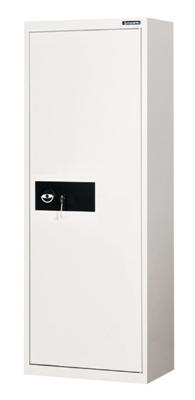                                                                                                            MS1/A                                                                                                    (zdjęcie poglądowe)                           ZastosowanieSzafy przeznaczone do przechowywania dokumentów i materiałów niejawnych, oznaczonych klauzulą „poufne”. Najpopularniejsze szafy wykorzystywane w pomieszczeniach biurowych i archiwach. Dostosowane do przechowywania ważnych dokumentów, akt, a także sprzętu komputerowego. Certyfikat do przechowywaniaDokumentów tajnych zgodnie z zarządzeniem NR57/MON Ministra Obrony Narodowej z dnia 16 grudnia 2011 r. oraz NR46/MON Ministra Obrony Narodowej z dnia 24 grudnia 2013 r., klasa A.Dokumentów poufnych, zastrzeżonych, Typ 1 (wg. Rozporządzenia Rady Ministrów z dnia 29 maja 2012 r.).Opis produktuKorpus i drzwi wykonane z blachy stalowej o grubości 1 mm,  nadającej odpowiednią sztywność oraz zabezpieczonej przed korozją.Wyposażone w zamek kluczowy mechaniczny kl. A wg normy EN 1300, zabezpieczony przed działaniem destrukcyjnym, w tym przed przewierceniem. Drzwi szafy blokowane mechanizmem ryglowym na trzech krawędziach, z ryglami o średnicy 12 mm,  przekroju 112 mm2 i rozstawie maksymalnym 450 mm - w zależności od wymiarów szafy.Półki wewnętrzne wykonane z blachy o grubości o,8 mm z regulacją wysokości zawieszenia o maksymalnym obciążeniu 50 kg.Zawiasy wewnętrzne.Kąt otwarcia drzwi wynosi 120 stopni Wyposażenie podstawoweAtestowany zamek kluczowy kl. A z dwoma kluczami.4 półki.Instrukcja obsługi i użytkowania wyrobu z kartą gwarancyjną. Standardowe koloryJasnoszary RAL 7035. WYMIARYWymiar zewnętrzny nie obejmuje elementów takich jak zamek, klamka. Może on zostać powiększony o 30-60 mm.Wszystkie modele wyposażone w 1 zamek kluczowy kl. A z 2 kluczami.Wyposażenie podstawowe: zaczepy do półek, instrukcja obsługi wyrobów i zamków, karta gwarancyjnaModelWymiary zewnętrzne [mm]Wymiary zewnętrzne [mm]Wymiary zewnętrzne [mm]Wymiary wewnętrzne [mm]Wymiary wewnętrzne [mm]Wymiary wewnętrzne [mm]Waga L. pólekszt.ModelWSGWSG[kg]L. pólekszt.MS1M/A 19019007004001825685340644